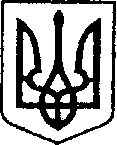 УКРАЇНАЧЕРНІГІВСЬКА ОБЛАСТЬН І Ж И Н С Ь К А    М І С Ь К А    Р А Д А29 сесія VIII скликанняР І Ш Е Н Н Явід 28 березня 2023 р.	           	м. Ніжин	                               № 66-29/2023Відповідно до статей 25, 26, 42, 59, 73 Закону України “Про місцеве самоврядування в Україні”, Регламенту Ніжинської міської ради VIІI cкликання від 27.11.2020 року №3-2/2020, Протоколу про співробітництво між Ніжинською міською радою  Глобал Комьюнітіз, виконавцем Програми «Децентралізація Приносить Кращі Результати та Ефективність (DOBRE) щодо виконання Програми в Україні затвердженого рішенням Ніжинської міської ради  Чернігівської області від 27 листопада 2020 року №4-2 2020 та стратегічної цілі №1 «Створення сприятливих умов для розвитку бізнесу, промисловості та залучення інвестицій» Стратегії розвитку Ніжинської міської об’єднаної територіальної громади до 2027 року затвердженої рішенням Ніжинської міської ради  Чернігівської області від  26.06.2019 № 6-56/2019 міська рада вирішила:1. Внести зміни до складу робочої групи з місцевого економічного розвитку Ніжинської міської ради Чернігівської області, що затверджений Положенням про робочу групу з місцевого економічного розвитку Ніжинської міської ради Чернігівської області,  затвердженого рішенням Ніжинської міської ради № 22-7/2021  від 26 лютого 2021 року та викласти його в новій редакції            (додається).		 	   2. Відділу економіки та інвестиційної  діяльності  (Гавриш Т.М.) забезпечити оприлюднення даного рішення на сайті міської ради.3. Організацію виконання даного рішення покласти на заступників міського голови згідно з розподілом функціональних обов’язків та повноважень.            4. Контроль за виконанням даного рішення покласти на постійну комісію міської ради з питань регламенту, депутатської діяльності та етики, законності, правопорядку, антикорупційної політики, свободи слова та зв’язків з громадськістю (голова комісії – Салогуб В.В.) та на постійну комісію міської ради з питань соціально-економічного розвитку, підприємництва,  інвестиційної діяльності, комунальної власності,  бюджету та фінансів.	Міський голова                                                                      Олександр КОДОЛАВізують:Начальник відділу економікита інвестиційної діяльності                                                       Тетяна ГАВРИШСекретар міської ради							Юрій ХОМЕНКОПерший заступник міського голови з питаньдіяльності виконавчих органів ради			        Федір ВОВЧЕНКОНачальник відділу юридично-кадрового забезпечення					  В’ячеслав ЛЕГАГолова постійної комісії міської ради зпитань регламенту, законності, охорониправ і свобод громадян, запобігання корупції,адміністративного-територіального устрою,депутатської діяльності та етики				        Валерій САЛОГУБГолова постійної комісії міської ради з питань соціально-економічногорозвитку, підприємництва, інвестиційної діяльності, комунальної власності,  бюджету та фінансів			               Володимир МАМЕДОВЗатверджено рішенням Ніжинської міської ради VIII скликання  від 28 березня 2023№ 66-29/2023СКЛАД РОБОЧОЇ ГРУПА З МІСЦЕВОГО ЕКОНОМІЧНОГО РОЗВИТКУ НІЖИНСЬКОЇ МІСЬКОЇ РАДИ ЧЕРНІГІВСЬКОЇ ОБЛАСТІПримітка: цільова група:Літера, яка відповідає типу цільової групи, до якої входить представник:В – представник владиБ – представник бізнесуГ – представник громадськостіМ – представник Молодіжної ради (в разі її утворення) або активної молодіО - освітаМіський голова     	                                          		Олександр КОДОЛАПояснювальна запискадо рішення  №  1268 від 28 березня 2023 року Ніжинської міської ради VIII скликанняПро внесення змін до складу робочої групи з місцевого економічного розвитку Ніжинської міської ради Чернігівської області	Робоча група створена у рамках участі Ніжинської ТГ в проекті міжнародної технічної допомоги «Децентралізація приносить кращі результати та ефективність (DOBRE)», яка впроваджується компанією Глобал Комьюнітіз (Global Communities). Фахівці програми забезпечуватимуть постійну консультаційну підтримку робочій групі у написанні плану місцевого економічного розвитку Ніжинської територіальної громади з подальшим фінансування проектів.	Рішення виноситься на розгляд  з метою досягнення сталого економічного зростання та створення сприятливого середовища для розвитку бізнесу в громаді та залучення інвестицій та передбачає наступне:  1.	Внесення змін до складу робочої групи з місцевого економічного розвитку Ніжинської міської ради Чернігівської області, що затверджений Положенням про робочу групу з місцевого економічного розвитку Ніжинської міської ради Чернігівської області,  затвердженого рішенням Ніжинської міської ради № 22-7/2021  від 26 лютого 2021 року та затвердити його у новій редакції             (додається).2.	Підставами підготовки рішення є: протокольне рішення засідання робочої групи  з місцевого економічного розвитку Ніжинської міської ради Чернігівської області від 22 березня 2023 року щодо реалізації проєктів з місцевого економічного розвитку в рамках Програми USAID DOBRE-2. 3.	Рішення підготовленe з дотриманням норм Конституції України, Закону України "Про місцеве  самоврядування в  Україні», Регламенту виконавчого комітету Ніжинської міської ради VIII скликання, затвердженого рішенням Ніжинської міської ради Чернігівської області  від 24 грудня 2020 року № 27 - 4/ 2020, рішення VII сесії VIII скликання  Ніжинської міської ради № 22-7/2021  від 26 лютого 2021 року «Про утворення робочої групи з місцевого економічного розвитку Ніжинської міської ради Чернігівської області, затвердження її складу та положення».               .4.	Відповідальний за підготовку рішення – начальник відділу економіки  та інвестиційної діяльності Гавриш Т.М.Начальник відділу економіки та  інвестиційної діяльності                                                    Тетяна ГАВРИШПро внесення змін до складу робочої групи з місцевого економічного розвитку Ніжинської міської ради Чернігівської області№ п/пП.І.Б.Цільова групаПосадаЕлектронна поштаТелефон1.Вовченко Федір ІвановичВголова робочої групи, перший заступник міського голови з питань діяльності виконавчих органів радиvfi7701@gmail.com+3806762238662.Ярош Ярослава МиколаївнаВзаступник голови робочої групи, начальник сектора розвитку підприємництва, споживчого ринку та захисту прав споживачів відділу економіки та інвестиційної діяльності виконавчого комітету Ніжинської міської радиnizhynekonomika@gmail.com+3809682284202.Охонько Сергій МиколайовичБ, Врадник міського голови, підприємець0978888857@ukr.net+3809788888573.Гавриш Тетяна МиколаївнаВначальник відділу економіки та інвестиційної діяльності виконавчого комітету Ніжинської міської радиuenemr@gmail.com+3809884142834.Писаренко Людмила ВіталіївнаВначальник фінансового управління Ніжинської міської ради finupravlinna@gmail.com+3806810702765.Сімкіна Олександра ВікторівнаВголовний спеціаліст Управління культури і туризму Ніжинської міської радиcultura_nizhyn@ukr.net+3806838667137.Бутенко Світлана Василівна М, Гпредставник молоді, член ГО «ЛІМ»svetabutenko01@gmail.com+3809714298968.Мурава Олена АнатоліївнаБПідприємець (продаж продовольчих товарів)hplvm1998@gmail.com+3806750007279.Шалай Ігор ВіталійовичБПідприємець (послуги з пасажирських перевезень, ресторація, рекламний бізнес) shalay_iv@ukr.net +38068236888810.Давиденко Юрій МиколайовичОдоцент кафедри всесвітньої історії та міжнародних відносин Ніжинського державного університету імені Миколи Гоголяdavidenko_yuri@ukr.net+38067395554711.Тимошик Дмитро МихайловичГ, Бчлен ГО «МІСТО Н», підприємець3992093@gmail.com+38067399209312.Хоменко Юрій Юрійович Вдепутат Ніжинської міської ради VIII скликанняoptskladd@gmail.com+380674088803